Publicado en Madrid el 11/12/2018 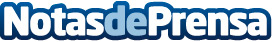 Sto ayuda a financiar el primer máster de edificación Passivhaus en Europa y España La multinacional alemana con sede en España aportará 5.000 € para becar a dos alumnos del programa formativo, que ya cuenta con 60 preinscritosDatos de contacto:Redacción914115868Nota de prensa publicada en: https://www.notasdeprensa.es/sto-ayuda-a-financiar-el-primer-master-de Categorias: Internacional Nacional Inmobiliaria Finanzas Universidades Construcción y Materiales http://www.notasdeprensa.es